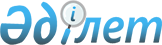 "Қазақстан Республикасы Президенті Іс Басқармасының және оның ведомстволарының "Б" корпусы мемлекеттік әкімшілік қызметшілерінің жұмысын бағалау әдістемесін бекіту туралы" Қазақстан Республикасы Президенті Іс Басқарушысының 2018 жылғы 13 сәуірдегі № 13/67 бұйрығының күші жойылды деп тану туралыҚазақстан Республикасы Президенті Іс басқарушысының 2023 жылғы 11 қыркүйектегі № 10/264 бұйрығы. Қазақстан Республикасының Әділет министрлігінде 2023 жылғы 15 қыркүйекте № 33415 болып тіркелді
      "Құқықтық актілер туралы" Қазақстан Республикасы Заңының 27-бабының 1-тармағына сәйкес БҰЙЫРАМЫН:
      1. "Қазақстан Республикасы Президенті Іс Басқармасының және оның ведомстволарының "Б" корпусы мемлекеттік әкімшілік қызметшілерінің жұмысын бағалау әдістемесін бекіту туралы" Қазақстан Республикасы Президенті Іс Басқарушысының 2018 жылғы 13 сәуірдегі № 13/67 бұйрығының (Нормативтік құқықтық актілерді мемлекеттік тіркеу тізілімінде № 16844 болып тіркелген) күші жойылды деп танылсын.
      2. Қазақстан Республикасы Президенті Іс басқармасының ұйымдастыру-бақылау және кадр жұмысы бөлімі заңнамада белгіленген тәртіппен:
      1) осы бұйрықты Қазақстан Республикасының Әділет министрлігінде мемлекеттік тіркеуді;
      2) осы бұйрықты Қазақстан Республикасы Президенті Іс басқармасының интернет-ресурсында орналастыруды қамтамасыз етсін.
      3. Осы бұйрық алғашқы ресми жарияланған күнінен кейін күнтізбелік он күн өткен соң қолданысқа енгізіледі.
					© 2012. Қазақстан Республикасы Әділет министрлігінің «Қазақстан Республикасының Заңнама және құқықтық ақпарат институты» ШЖҚ РМК
				
      Қазақстан РеспубликасыПрезидентінің Іс басқарушысы

А. Дадебаев
